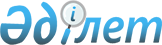 "2012-2014 жылдарға арналған аудандық бюджет туралы" Т. Рысқұлов аудандық
мәслихатының  2011 жылдың 21 желтоқсандағы № 39-5 шешіміне өзгерістер енгізу туралы
					
			Күшін жойған
			
			
		
					Жамбыл облысы Т.Рысқұлов ауданы мәслихатының 2012 жылғы 15 қарашадағы № 7-4 шешімі. Жамбыл облысы Әділет департаментінде 2012 жылғы 23 қарашада № 1842 тіркелді. Қолданылу мерзімінің аяқталуына байланысты күші жойылды (Жамбыл облыстық Әділет департаментінің 2013 жылғы 11 наурыздағы N 2-2-17/388 хаты)      Ескерту. Қолданылу мерзімінің аяқталуына байланысты күші жойылды (Жамбыл облыстық Әділет департаментінің 11.03.2013 № 2-2-17/388 хаты).

      РҚАО ескертпесі:

      Мәтінде авторлық орфография және пунктуация сақталған.

      Қазақстан Республикасының 2008 жылғы 4 желтоқсандағы Бюджет кодексінің 109 бабына, «Қазақстан Республикасындағы жергілікті мемлекеттік басқару және өзін-өзі басқару туралы» Қазақстан Республикасының 2001 жылғы 23 қаңтардағы Заңының 6 бабына сәйкес Т.Рысқұлов аудандық мәслихат ШЕШІМ ЕТЕДІ:



      1. «2012-2014 жылдарға арналған аудандық бюджет туралы» Т. Рысқұлов аудандық мәслихатының 2011 жылдың 21 желтоқсандағы № 39-5 шешіміне (Нормативтік құқықтық актілерді мемлекеттік тіркеу тізілімінде № 6-8-129 болып тіркелген, 2011 жылдың 30 желтоқсанындағы № 106, 2012 жылдың 21 қаңтардағы № 7 «Құлан таңы» газетінде жарияланған») келесі өзгерістер енгізілсін:



      1 тармақта:



      1) тармақшада:

      «6 653 769» сандары «6 710 992» сандарымен ауыстырылсын;

      «1 892 034» сандары «1 955 062» сандарымен ауыстырылсын;

      «8 074» сандары «3 822» сандарымен ауыстырылсын;

      «6 296» сандары «4 743» сандарымен ауыстырылсын;



      2) тармақшада:

      «6 647 260» сандары «6 704 483» сандарымен ауыстырылсын;



      4 тармақта:

      «54 123» сандары «59 804» сандарымен ауыстырылсын;



      Аталған шешімнің 1, 7 қосымшалары осы шешімнің 1, 2 қосымшаларына сәйкес жаңа редакцияда мазмұндалсын.



      2. Осы шешім әділет органдарында мемлекеттік тіркелген күннен бастап күшіне енеді және 2012 жылдың 1 қаңтарынан қолданысқа енгізіледі.

      

      Аудандық мәслихат                          Аудандық мәслихат

      сессиясы төрағасы                          хатшысы

      Қ.Мадалиев                                 Б.Шамаев

Т.Рысқұлов аудандық мәслихаттың

2012 жылғы 15 қарашадағы

№ 7-4 шешіміне № 1 қосымшаТ.Рысқұлов аудандық мәслихаттың

2011 жылғы 21 желтоқсандағы

№ 39-5 шешіміне № 1 қосымша 2012 жылға арналған бюджет (мың теңге)

Т.Рысқұлов аудандық мәслихаттың

2012 жылдың 15 қарашадағы № 7-4

шешіміне № 2 қосымшаТ.Рысқұлов аудандық мәслихаттың

2011 жылдың 21 желтоқсандағы

№ 39-5 шешіміне № 7 қосымша  2012 жылға арналған ауданның ауылдық (селолық) округтің бюджеттік бағдарламаларыкестенің жалғасы: 
					© 2012. Қазақстан Республикасы Әділет министрлігінің «Қазақстан Республикасының Заңнама және құқықтық ақпарат институты» ШЖҚ РМК
				Санаты           Кірістер атауыСанаты           Кірістер атауыСанаты           Кірістер атауыСанаты           Кірістер атауыСомасыСыныбыСыныбыСыныбыСомасыішкі сыныбыішкі сыныбыСомасы12345I. КІРІСТЕР6 710 9921Салықтық түсімдер1 955 06201Табыс салығы212 7542жеке табыс салығы212 75403Әлеуметтік салық150 5481Әлеуметтік салық150 54804Меншікке салынатын салықтар1 574 3431Мүлікке салынатын салықтар1 522 9493Жер салығы7 5654Көлік құралдарына салынатын салық39 8365Бірыңғай жер салығы3 99305Тауарларға, жұмыстарға және қызметтерге салынатын ішкі салықтар12 1432Акциздер3 2673Табиғи және басқа ресурстарды пайдаланғаны үшін түсетін түсімдер1 6504Кәсіпкерлік және кәсіби қызметті жүргізгені үшін алынатын алымдар6 1885Құмар ойын бизнеске салық1 03808Заңдық мәнді іс-әрекеттерді жасағаны және (немесе) оған уәкілеттігі бар мемлекеттік органдар немесе лауазымды адамдар құжаттар бергені үшін алынатын міндетті төлемдер5 2741Мемлекеттік баж5 2742Салықтық емес түсімдер3 82201Мемлекеттік меншіктен түсетін кірістер1 4481Мемлекеттік кәсіпорындардың таза кірісі бөлігінің түсімдері1855Мемлекет меншігіндегі мүлікті жалға беруден түсетін кірістер1 26302Мемлекеттік бюджеттен қаржыландырылатын мемлекеттік мекемелердің тауарларды (жұмыстарды, қызметтерді) өткізуінен түсетін түсімдер121Мемлекеттік бюджеттен қаржыландырылатын мемлекеттік мекемелердің тауарларды (жұмыстарды, қызметтерді) өткізуінен түсетін түсімдер1204Мемлекеттік бюджеттен қаржыландырылатын, сондай-ақ ҚР Ұлттық Банкінің бюджетінен (шығыстар сметасынан) ұсталатын және қаржыландырылатын мемлекеттік мекемелер салатын айыппұлдар, өсімпұлдар, санкциялар, өндіріп алулар3781Мұнай секторы ұйымдарынан түсетін түсімдерді қоспағанда, мемлекеттік бюджеттен қаржыландырылатын, сондай-ақ Қазақстан Республикасы Ұлттық Банкінің бюджетінен (шығыстар сметасынан) ұсталатын және қаржыландырылатын мемлекеттік мекемелер салатын айыппұлдар37806Басқа да салықтық емес түсімдер1 9841Басқа да салықтық емес түсімдер1 9843Негізгі капиталды сатудан түсетін түсімдер4 74301Мемлекеттік мекемелерге бекітілген мемлекеттік мүлікті сату1361Мемлекеттік мекемелерге бекітілген мемлекеттік мүлікті сату13603Жерді және материалдық емес активтерді сату4 6071Жерді сату1 6882Материалдық емес активтерді сату2 9194Трансферттер түсімі4 747 36502Мемлекеттік басқарудың жоғары тұрған органдарынан түсетін трансферттер4 747 3652Облыстық бюджеттен түсетін трансферттер4 747 365Шығыстар атауыШығыстар атауыШығыстар атауыШығыстар атауыСомасыФункционалдық топФункционалдық топФункционалдық топФункционалдық топСомасыбюджеттік бағдарламалардың әкімшісібюджеттік бағдарламалардың әкімшісібюджеттік бағдарламалардың әкімшісіСомасыбағдарламабағдарламаСомасы12345II.Шығындар6 704 48301Жалпы сипаттағы мемлекеттік қызметтер302 524112Аудан (облыстық маңызы бар қала) мәслихатының аппараты19 690001Аудан (облыстық маңызы бар қала) мәслихатының қызметін қамтамасыз ету жөніндегі қызметтер14 380003Мемлекеттік органның күрделі шығыстары5 310122Аудан (облыстық маңызы бар қала) әкімінің аппараты79 007001Аудан (облыстық маңызы бар қала) әкімінің қызметін қамтамасыз ету жөніндегі қызметтер65 423002Ақпараттық жүйелер құру1 740003Мемлекеттік органдардың күрделі шығыстары11 131009Ведомстволық бағыныстағы мемлекеттік мекемелерінің және ұйымдарының күрделі шығыстары713123Қаладағы аудан, аудандық маңызы бар қала, кент, ауыл (село), ауылдық (селолық) округ әкімінің аппараты164 714001Қаладағы ауданның, аудандық маңызы бар қаланың, кенттің, ауылдың (селоның), ауылдық (селолық) округтің әкімі аппаратының қызметін қамтамасыз ету жөніндегі қызметтер162 195022Мемлекеттік органдардың күрделі шығыстары2 519452Ауданның (облыстық маңызы бар қаланың) қаржы бөлімі23 895001Аудандық бюджетті орындау және коммуналдық меншікті (облыстық манызы бар қала) саласындағы мемлекеттік саясатты іске асыру жөніндегі қызметтер21 414003Салық салу мақсатында мүлікті бағалауды жүргізу1 731010Коммуналдық меншікті жекешелендіруді ұйымдастыру200011Коммуналдық меншікке түскен мүлікті есепке алу, сақтау, бағалау және сату250018Мемлекеттік органның күрделі шығыстары300453Ауданның (облыстық маңызы бар қаланың) экономика және бюджеттік жоспарлау бөлімі15 218001Экономикалық саясатты, мемлекеттік жоспарлау жүйесін қалыптастыру және дамыту және ауданды (областық манызы бар қаланы) басқару саласындағы мемлекеттік саясатты іске асыру жөніндегі қызметтер14 176004Мемлекеттік органдардың күрделі шығыстары1 04202Қорғаныс2 293122Аудан (облыстық маңызы бар қала) әкімінің аппараты2 293005Жалпыға бірдей әскери міндетті атқару шеңберіндегі іс-шаралар787007Аудандық (қалалық) ауқымдағы дала өрттерінің, сондай-ақ мемлекеттік өртке қарсы қызмет органдары құрылмаған елді мекендерде өрттердің алдын алу және оларды сөндіру жөніндегі іс-шаралар1 50603Қоғамдық тәртіп, қауіпсіздік, құқықтық, сот, қылмыстық-атқару қызметі5 442458Ауданның (облыстық маңызы бар қаланың) тұрғын үй-коммуналдық шаруашылық, жолаушылар көлігі және автомобиль жолдары бөлімі5 442021Елді мекендерде жол жүрісі кауіпсіздігін қамтамасыз ету5 44204Білім беру3 857 055464Ауданның (облыстық маңызы бар қаланың) білім бөлімі258 291009Мектепке дейінгі тәрбиелеу мен оқытуды қамтамасыз ету217 303021Республикалық бюджеттен берілетін нысаналы трансферттер есебінен жалпы үлгідегі, арнайы (түзету), дарынды балалар үшін мамандандырылған, жетім балалар мен ата-аналарының қамқорынсыз қалған балалар үшін балабақшалар, шағын орталықтар, мектеп интернаттары, кәмелеттік жасқа толмағандарды бейімдеу орталықтары тәрбиешілеріне біліктілік санаты үшін қосымша ақының мөлшерін ұлғайту880040Мектепке дейінгі білім беру ұйымдарында мемлекеттік білім беру тапсырысын іске асыруға40 108123Қаладағы аудан, аудандық маңызы бар қала, кент, ауыл (село), ауылдық (селолық) округ әкімінің аппараты9 319005Ауылдық (селолық) жерлерде балаларды мектепке дейін тегін алып баруды және кері алып келуді ұйымдастыру9 319464Ауданның (облыстық маңызы бар қаланың) білім бөлімі2 890 930003Жалпы білім беру2 721 156006Балаларға қосымша білім беру113 981063Республикалық бюджеттен берілетін нысаналы трансферттер есебінен «Назарбаев зияткерлік мектептері» ДБҰ-ның оқу бағдарламалары бойынша біліктілікті арттырудан өткен мұғалімдерге еңбекақыны арттыру2 981064Республикалық бюджеттен берілетін нысаналы трансферттер есебінен жалпы үлгідегі, арнайы (түзету), дарынды балалар үшін мамандандырылған, жетім балалар мен ата-аналарының қамқорынсыз қалған балалар үшін балабақшалар, шағын орталықтар, мектеп интернаттары, кәмелеттік жасқа толмағандарды бейімдеу орталықтары тәрбиешілеріне біліктілік санаты үшін қосымша ақының мөлшерін ұлғайту52 812464Ауданның (облыстық маңызы бар қаланың) білім бөлімі257 653001Жергілікті деңгейде білім беру саласындағы мемлекеттік саясатты іске асыру жөніндегі қызметтер10 552004Ауданның (областық маңызы бар қаланың) мемлекеттік білім беру мекемелерінде білім беру жүйесін ақпараттандыру17 000005Ауданның (областык маңызы бар қаланың) мемлекеттік білім беру мекемелер үшін оқулықтар мен оқу-әдiстемелiк кешендерді сатып алу және жеткізу12 716012Мемлекеттік органдардың күрделі шығыстары260015Республикалық бюджеттен берілетін трансферттер есебінен жетім баланы (жетім балаларды) және ата-аналарының қамқорынсыз қалған баланы (балаларды) күтіп-ұстауға асыраушыларына ай сайынғы ақшалай қаражат төлемдері17 944020Республикалық бюдеттен берілетін трансферттер есебінен үйде оқытылатын мүгедек балаларды жабдықпен, бағдарламалық қамтыммен қамтамасыз ету12 232067Ведомстволық бағыныстағы мемлекеттік мекемелерінің және ұйымдарының күрделі шығыстары186 949466Ауданның (облыстық маңызы бар қаланың) сәулет, қала құрылысы және құрылыс бөлімі440 862037Білім беру объектілерін салу және реконструкциялау440 86206Әлеуметтік көмек және әлеуметтік қамсыздандыру264 254123Қаладағы аудан,аудандық маңызы бар қала,кент,ауыл(село),ауылдық (селолық) округ әкімінің аппараты303003Мұқтаж азаматтарға үйінде әлеуметтік көмек көрсету303451Ауданның (облыстық маңызы бар қаланың) жұмыспен қамту және әлеуметтік бағдарламалар бөлімі230 462002Еңбекпен қамту бағдарламасы51 999004Ауылдық жерлерде тұратын денсаулық сақтау, білім беру, әлеуметтік қамтамасыз ету, мәдениет және спорт мамандарына отын сатып алуға Қазақстан Республикасының заңнамасына сәйкес әлеуметтік көмек көрсету5 262005Мемлекеттік атаулы әлеуметтік көмек10 050006Тұрғын үй көмегі6 208007Жергілікті өкілетті органдардың шешімі бойынша мұқтаж азаматтардың жекелеген топтарына әлеуметтік көмек19 365010Үйден тәрбиеленіп оқытылатын мүгедек балаларды материалдық қамтамасыз ету4 500014Мұқтаж азаматтарға үйінде әлеуметтік көмек көрсету17 59301618 жасқа дейінгі балаларға мемлекеттік жәрдемақылар95 000017Мүгедектерді оңалту жеке бағдарламасына сәйкес, мұқтаж мүгедектерді міндетті гигиеналық құралдармен қамтамасыз етуге және ымдау тілі мамандарының, жеке көмекшілердің қызмет көрсетуі5 550023Жұмыспен қамту орталықтарының қызметін қамтамасыз ету14 935451Ауданның (облыстық маңызы бар қаланың) жұмыспен қамту және әлеуметтік бағдарламалар бөлімі33 489001Жергілікті деңгейде халық үшін әлеуметтік бағдарламаларды жұмыспен қамтуды қамтамасыз етуді іске асыру саласындағы мемлекеттік саясатты іске асыру жөніндегі қызметтер27 539011Жәрдемақыларды және басқа да әлеуметтік төлемдерді есептеу,төлеу мен жеткізу бойынша қызметтерге ақы төлеу1 200021Мемлекеттік органдардың күрделі шығыстары4 75007Тұрғын үй-коммуналдық шаруашылық1 383 060458Ауданның (облыстық маңызы бар қаланың) тұрғын үй-коммуналдық шаруашылық, жолаушылар көлігі және автомобиль жолдары бөлімі15 055003Мемлекеттік тұрғын үй қорының сақталуын ұйымдастыру15 055466Ауданның (облыстық маңызы бар қаланың) сәулет, қала құрылысы және құрылыс бөлімі29 240004Инженерлік-коммуникациялық инфрақұрылымдарды жобалау, дамыту, жайластыру және (немесе) сатып алу14 940020Тұрғын үй сатып алу14 300123Қаладағы аудан, аудандық маңызы бар қала, кент, ауыл (село), ауылдық (селолық) округ әкімінің аппараты3 195014Елді мекендерді сумен жабдықтауды ұйымдастыру3 195458Ауданның (облыстық маңызы бар қаланың) тұрғын үй-коммуналдық шаруашылық, жолаушылар көлігі және автомобиль жолдары бөлімі38 902012Сумен жабдықтау және су бөлу жүйесінің қызмет етуі13 628026Ауданның (облыстық маңызы бар қаланың) коммуналдық меншігіндегі жылу жүйелерін қолдануды ұйымдастыру19 420028Коммуналдық шаруашылығын дамыту4 180029Сумен жабдықтау жүйесін дамыту317033Инженерлік-коммуникациялық инфрақұрылымды дамыту, орналастыру (немесе) сатып алу1 357466Ауданның (облыстық маңызы бар қаланың) сәулет, қала құрылысы және құрылыс бөлімі1 119 416006Сумен жабдықтау жүйесін дамыту1 085 212074Жұмыспен қамту 2020 бағдарламасының екінші бағыты шеңберінде жетіспейтін инженерлік-коммуникациялық инфрақұрылымды дамытуға мен жайластыруға34 204471Ауданның (облыстық маңызы бар қаланың) білім, дене шынықтыру және спорт бөлімі72 974026Жұмыспен қамту 2020 бағдарламасы бойынша ауылдық елді мекендерді дамыту шеңберінде объектілерді жөндеу72 974123Қаладағы аудан, аудандық маңызы бар қала, кент, ауыл (село), ауылдық (селолық) округ әкімінің аппараты97 478008Елді мекендерде көшелерді жарықтандыру18 543009Елді мекендердің санитариясын қамтамасыз ету4 151011Елді мекендерді абаттандыру мен көгалдандыру74 784458Ауданның (облыстық маңызы бар қаланың) тұрғын үй-коммуналдық шаруашылық, жолаушылар көлігі және автомобиль жолдары бөлімі6 800018Елді мекендерді абаттандыру және көгалдандыру6 80008Мәдениет, спорт, туризм және ақпараттық кеңістік298 824455Ауданның (облыстық маңызы бар қаланың) мәдениет және тілдерді дамыту бөлімі166 727003Мәдени-демалыс жұмысын қолдау122 706005Зоопарктер мен дендропарктердің жұмыс істеуін қамтамасыз ету44 021466Ауданның (облыстық маңызы бар қаланың) сәулет, қала құрылысы және құрылыс бөлімі13 383011Мәдениет объектілерін дамыту13 383465Ауданның (облыстық маңызы бар қаланың) дене шынықтыру және спорт бөлімі4 100006Аудандық (облыстық маңызы бар қалалық) деңгейде спорттық жарыстар өткiзу1 200007Әртүрлi спорт түрлерi бойынша ауданның (облыстық маңызы бар қаланың) құрама командаларының мүшелерiн дайындау және олардың облыстық спорт жарыстарына қатысуы2 900455Ауданның (облыстық маңызы бар қаланың) мәдениет және тілдерді дамыту бөлімі56 233006Аудандық (қалалық) кітапханалардың жұмыс істеуі55 637007Мемлекеттік тілді және Қазақстан халықтарының басқа да тілдерін дамыту596456Ауданның (облыстық маңызы бар қаланың) ішкі саясат бөлімі17 603002Газеттер мен журналдар арқылы мемлекеттік ақпараттық саясат жүргізу жөніндегі қызметтер17 603455Ауданның (облыстық маңызы бар қаланың) мәдениет және тілдерді дамыту бөлімі17 359001Жергілікті деңгейде тілдерді және мәдениетті дамыту саласындағы мемлекеттік саясатты іске асыру жөніндегі қызметтер6 567010Мемлекеттік органдардың күрделі шығыстары250032Ведомстволық бағыныстағы мемлекеттік мекемелерінің және ұйымдарының күрделі шығыстары10 542456Ауданның (облыстық маңызы бар қаланың) ішкі саясат бөлімі19 415001Жергілікті деңгейде ақпарат, мемлекеттілікті нығайту және азаматтардың әлеуметтік сенімділігін қалыптастыру саласында мемлекеттік саясатты іске асыру жөніндегі қызметтер7 899003Жастар саясаты саласындағы өңірлік бағдарламаларды іске асыру11 098006Мемлекеттік органдардың күрделі шығыстары110032Ведомстволық бағыныстағы мемлекеттік мекемелерінің және ұйымдарының күрделі шығыстары308465Ауданның (облыстық маңызы бар қаланың) дене шынықтыру және спорт бөлімі4 004001Жергілікті деңгейде дене шынықтыру және спорт саласындағы мемлекеттік саясатты іске асыру жөніндегі қызметтер3 782004Мемлекеттік органның күрделі шығыстары22209Отын-энергетика кешені және жер қойнауын пайдалану12 720458Ауданның (облыстық маңызы бар қаланың) тұрғын үй-коммуналдық шаруашылық, жолаушылар көлігі және автомобиль жолдары бөлімі12 720019Жылу-энергетикалық жүйені дамыту12 72010Ауыл, су, орман, балық шаруашылығы, ерекше қорғалатын табиғи аумақтар, қоршаған ортаны және жануарлар дүниесін қорғау, жер қатынастары180 132454Ауданның (облыстық маңызы бар қаланың) кәсіпкерлік және ауыл шаруашылығы бөлімі5 655099Республикалық бюджеттен берілетін нысаналы трансферттердің есебінен ауылдық елді мекендер саласының мамандарын әлеуметтік қолдау шараларын іске асыру5 655466Ауданның (облыстық маңызы бар қаланың) сәулет, қала құрылысы және құрылыс бөлімі594010Ауыл шаруашылығы объектілерін дамыту594473Ауданның (облыстық маңызы бар қаланың) ветеринария бөлімі22 667001Жергілікте деңгейде ветеринария саласындағы мемлекеттік саясатты іске асыру жөніндегі қызметтер7 002003Мемлекеттік органдардың күрделі шығыстары150007Қаңғыбас иттер мен мысықтарды аулауды және жоюды ұйымдастыру1 864008Алып қойылатын және жойылатын ауру жануарлардың, жануарлардан алынатын өнімдер мен шикізаттың құнын иелеріне өтеу2 051009Жануарлардың энзоотиялық аурулары бойынша ветеринарлық іс-шараларды жүргізу8 000032Ведомстволық бағыныстағы мемлекеттік мекемелерінің және ұйымдарының күрделі шығыстары3 600463Ауданның (облыстық маңызы бар қаланың) жер қатынастары бөлімі10 950001Аудан (областық манызы бар қала) аумағында жер қатынастарын реттеу саласындағы мемлекеттік саясатты іске асыру жөніндегі қызметтер5 414004Жерді аймақтарға бөлу жөніндегі жұмыстарды ұйымдастыру3 000006Аудандық маңызы бар қалалардың, кенттердің, ауылдардың (селолардың), ауылдық (селолық) округтердің шекарасын белгілеу кезінде жүргізілетін жерге орналастыру2 386007Мемлекеттік органдардың материалдық-техникалық жарақтандыру150473Ауданның (облыстық маңызы бар қаланың) ветеринария бөлімі140 266011Эпизоотияға қарсы іс-шаралар жүргізу140 26611Өнеркәсіп, сәулет, қала құрылысы және құрылыс қызметі26 991466Ауданның (облыстық маңызы бар қаланың) сәулет, қала құрылысы және құрылыс бөлімі26 991001Құрылыс, облыс қалаларының, аудандарының және елді мекендерінің сәулеттік бейнесін жақсарту саласындағы мемлекеттік саясатты іске асыру және ауданның (облыстық маңызы бар қаланың) аумағын оңтайла және тиімді қала құрылыстық игеруді қамтамасыз ету жөніндегі қызметтер14 805013Аудан аумағында қала құрлысын дамытудың кешенді схемаларын, аудандық (облыстық) маңызы бар қалалардың, кенттердің және өзге де ауылдық елді мекендердің бас жоспарларын әзірлеу12 000015Мемлекеттік органдардың материалдық-техникалық жарақтандыру18612Көлік және коммуникация251 380458Ауданның (облыстық маңызы бар қаланың) тұрғын үй-коммуналдық шаруашылық, жолаушылар көлігі және автомобиль жолдары бөлімі251 380023Автомобиль жолдарының жұмыс істеуін қамтамасыз ету251 38013Басқалар92 836452Ауданның (облыстық маңызы бар қаланың) қаржы бөлімі59 804012Ауданның (облыстық маңызы бар қаланың) жергілікті атқарушы органының резерві59 804454Ауданның (облыстық маңызы бар қаланың) кәсіпкерлік және ауыл шаруашылығы бөлімі16 777001Жергілікті деңгейде кәсіпкерлік, өнеркәсіп және ауыл шаруашылығы саласындағы мемлекеттік саясатты іске асыру жөніндегі қызметтер13 861007Мемлекеттік органның күрделі шығыстары2 916458Ауданның (облыстық маңызы бар қаланың) тұрғын үй-коммуналдық шаруашылық, жолаушылар көлігі және автомобиль жолдары бөлімі16 255001Жергілікті деңгейде тұрғын үй-коммуналдық шаруашылығы, жолаушылар көлігі және автомобиль жолдары саласындағы мемлекеттік саясатты іске асыру жөніндегі қызметтер6 974013Мемлекеттік органдардың материалдық-техникалық жарақтандыру502040Республикалық бюджеттен нысаналы трансферттер есебінен "Өңірлерді дамыту" Бағдарламасы шеңберінде өңірлерді экономикалық дамытуға жәрдемдесу бойынша шараларды іске асыру8 77914Борышқа қызмет көрсету3452Ауданның (облыстық маңызы бар қаланың) қаржы бөлімі3013Жергілікті атқарушы органдардың облыстық бюджеттен қарыздар бойынша сыйақылар мен өзге де төлемдерді төлеу бойынша борышына қызмет көрсету315Трансферттер26 969452Ауданның (облыстық маңызы бар қаланың) қаржы бөлімі26 969006Нысаналы пайдаланылмаған (толық пайдаланылмаған) трансферттерді қайтару680016Нысаналы мақсатқа сай пайдаланылмаған нысаналы трансферттерді қайтару26 289020Бюджет саласындағы еңбекақы төлеу қорының өзгеруіне байланысты жоғарғы тұрған бюджеттерге берілетін ағымдағы нысаналы трансферттер0024Мемлекеттік органдардың функцияларын мемлекеттік басқарудың төмен тұрған деңгейлерінен жоғары деңгейлерге беруге байланысты жоғары тұрған бюджеттерге берілетін ағымдағы нысаналы трансферттер0IІІ.Таза бюджетті кредиттеу38 6075Бюджеттік кредиттер41 25910Ауыл, су, орман, балық шаруашылығы, ерекше қорғалатын табиғи аумақтар, қоршаған ортаны және жануарлар дүниесін қорғау, жер қатынастары41 2591Ауыл шаруашылығы41 259454Ауданның (облыстық маңызы бар қаланың) кәсіпкерлік және ауыл шаруашылығы бөлімі41 259009Ауылдық елді мекендердің әлеуметтік саласының мамандарын әлеуметтік қолдау шараларын іске асыру үшін жергілікті атқарушы органдарға берілетін бюджеттік кредиттер41 259Санаты АтауыСанаты АтауыСанаты АтауыСанаты Атауысомасы, мың теңгесыныбысыныбысыныбысомасы, мың теңгеішкі сыныбыішкі сыныбысомасы, мың теңге123455Бюджеттік кредиттерді өтеу2 65201Бюджеттік кредиттерді өтеу2 6521Мемлекеттік бюджеттен берілген бюджеттік кредиттерді өтеу2 652фукционалдық топ Атауыфукционалдық топ Атауыфукционалдық топ Атауыфукционалдық топ Атауысомасы, мың теңгебюджеттік бағдарламалардың әкімшісібюджеттік бағдарламалардың әкімшісібюджеттік бағдарламалардың әкімшісісомасы, мың теңгебағдарламабағдарламасомасы, мың теңге12345ІV.Қаржы активтерімен операциялар бойынша сальдо26 497Қаржы активтерін сатып алу26 49713Басқалар26 497452Ауданның (облыстық маңызы бар қаланың) қаржы бөлімі26 497014Заңды тұлғалардың жарғылық капиталын қалыптастыру немесе ұлғайту26 497Санаты АтауыСанаты АтауыСанаты АтауыСанаты Атауысомасы, мың теңгесыныбысыныбысыныбысомасы, мың теңгеішкі сыныбыішкі сыныбысомасы, мың теңге123456Мемлекеттік қаржы активтерін сатудан түсетін түсімдер001Мемлекеттік қаржы активтерін сатудан түсетін түсімдер01Қаржы активтерін ел ішінде сатудан түсетін түсімдер0фукционалдық топ Атауыфукционалдық топ Атауыфукционалдық топ Атауыфукционалдық топ Атауысомасы, мың теңгебюджеттік бағдарламалардың әкімшісібюджеттік бағдарламалардың әкімшісібюджеттік бағдарламалардың әкімшісісомасы, мың теңгебағдарламабағдарламасомасы, мың теңге12345V.Бюджет тапшылығы (профициті)-58 595VI.Бюджет тапшылығын қаржыландыру (профицитін пайдалану)58 595Санаты АтауыСанаты АтауыСанаты АтауыСанаты Атауысомасы, мың теңгесыныбысыныбысыныбысомасы, мың теңгеішкі сыныбыішкі сыныбысомасы, мың теңге123457Қарыздар түсімі41 25901Мемлекеттік ішкі қарыздар41 2592Қарыз алу келісім-шарттары41 259фукционалдық топ Атауыфукционалдық топ Атауыфукционалдық топ Атауыфукционалдық топ Атауысомасы, мың теңгебюджеттік бағдарламалардың әкімшісібюджеттік бағдарламалардың әкімшісібюджеттік бағдарламалардың әкімшісісомасы, мың теңгебағдарламабағдарламасомасы, мың теңге1234516Қарыздарды өтеу2 652452Ауданның (облыстық маңызы бар қаланың) қаржы бөлімі2 652008Жергілікті атқарушы органның жоғары тұрған бюджет алдындағы борышын өтеу2 6528Бюджет қаражатының пайдаланылатын қалдықтары19 98801Бюджет қаражаты қалдықтары19 9881Бюджет қаражатының бос қалдықтары19 988Ауылдық округ әкімдерібағдарлама атауыбағдарлама атауыбағдарлама атауыбағдарлама атауыАуылдық округ әкімдері001 "Қаладағы ауданнның, аудандық маңызы бар қаланың, кенттің, ауылдың (селоның), ауылдық (селолық) округтің әкімі аппаратының қызметін қамтамасыз ету022 "Мемлекеттік органдардың күрделі шығыстары"005 "Ауылдық (селолық) жерлерде балаларды мектепке дейін тегін алып баруды және кері алып келуді ұйымдастыру"003 "Мұқтаж азаматтарға үйінде әлеуметтік көмек көрсету"1Құлан16 15332153602Луговой14 7131423Ақбұлақ12 1778004Қорағаты8 542147637145Абай8 7353306Қарақыстақ13 6365602 6901787Жаңатұрмыс9 8701358Көкдөнен9 9516599Көгершін8 6541645810Құмарық9 1503101 38011Новосель10 68280612Ақыртөбе9 39910813Өрнек12 169349004414Теренөзек9 10912363015Қайыңды9 25580940Барлығы162 1952 5199 319303Ауылдық округ әкімдерібағдарлама атауыбағдарлама атауыбағдарлама атауыбағдарлама атауыжалпы сомасыАуылдық округ әкімдері014 "Елді мекендерді сумен жабдықтауды ұйымдастыру"008 "Елді мекендерде көшелерді жарықтандыру"009 "Елді мекендердің санитариясын қамтамасыз ету"011 "Елді мекендерді абаттандыру мен көгалдандыру"жалпы сомасы1Құлан2 9958 6392 9186 833499 8962Луговой1 32816073417 0773Ақбұлақ6903163314 3314Қорағаты113602019 7145Абай7577068010 5726Қарақыстақ1 56021844019 2827Жаңатұрмыс4665020510 7268Көкдөнен62015088011 6759Көгершін42115090010 34710Құмарық9364745312 27611Новосель38815016112 18712Ақыртөбе1 05010030010 95713Өрнек2004954745014 33914Теренөзек76620110 82915Қайыңды314021210 801Барлығы3 19518 5434 15174 784275 009